Great Dance CD sources:The Learning StationDo-Re-Me and You!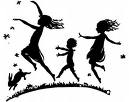 Silly Will WorkoutLeAnn Haggard: Funky Fitness FunKindermanRonnoMr. AlPeter and Ellen AllardKIMBO EducationalDance and Movement can be taught and used at:TransitionsClean upMeetings/ circlesOutsideBefore mealsActivitiesDance and Movement will teach children:Impulse controlBody spaceSpatial awarenessFine motorSocial studies/ historyLanguage developmentGross motorSelf -esteem